类别号标记：C慈溪市交通运输局文件慈交建〔2020〕38号                签发人：徐德忠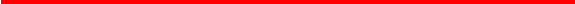 对市十七届人大四次会议298号建议的答复叶志勇代表：您提出的“关于开通原329国道施公山村道口的建议”收悉，我局及时召开建议提案交办会议专题研究，商议相关措施，现答复如下：施公山村常住人口8000多人，随着生活水平的不断提高，近年来车辆激增，村民日常出行日益增多。目前，在杭朱线（老329国道）的三北道口（仙境路路口）东侧约30米处侧分带上开设有宽度约8米的通道，现状划设有斑马线，无车阻设施，有信号灯控制设施，平日里此处通道车辆与行人较多，加之南侧又有一农贸市场，经常发生交通堵塞，故叶代表提议在该通道上安装车阻设施，仅供行人出入，并要求在该通道往东约250米处的南半幅侧分带上开通施公山村道口（施公山路路口），供车辆通行。为此，我局积极与公安局交警大队、龙山镇政府对接商讨，并组织相关人员进行了实地查勘。位于杭朱线（老329国道）南侧侧分带上的施公山村道口在2016年前已开设，后相关部门出于道路安全考虑对该道口实施了关闭。目前，杭朱线（老329国道）涉路审批事项由宁波市交通运输局负责，若需重新开设道口，需根据公路涉路施工许可的相关程序和要求，由申请人提交相应资料后申请办理。我局将在职责范围内做好指导和协助工作。感谢您对我市交通运输工作的关心和支持。2020年8月25日抄 送：市人大代表工委，市政府办公室，市公安局，龙山镇，龙山镇人大主席团。联系人：沈凌霞联系电话：63017222